International Conference‘Silent leges inter arma?’Bruges, Belgium, 20 to 23 September 2022APPLICATION FORM To the Belgian Group of the International Society for Military Law and the Law of WarAvenue de la Renaissance 30 – 1000 Brussels, Belgiume-mail : brussels@ismllw-be.org (enter in block capitals)(*) As a rule, additional information will be sent by e-mail. Please note: Registration for the hotel can only take place after confirmation of participation has been received from the General Secretariat in Brussels; together with this confirmation, the participant will receive details for transfer of the participation fee. Privacy: Our Privacy Policies apply. See: https://www.ismllw.org/privacy-policy/https://www.ismllw-be.org/declaration-de-confidentialite/https://www.ismllw-be.org/nl/privacybeleid-2/By registering for this event you give permission to the Society, its Belgian Group and their office holders and staff to take pictures of participants at the event and to use these pictures for their communication purposes (Tweets, posts on Instagram, LinkedIn, photo gallery of the website…).Place …………............., Date ……………………..........2022       (signature)‘Centre d’Etude de Droit Militaire et de Droit de la Guerre’‘Studiecentrum voor Militair Recht en Oorlogsrecht’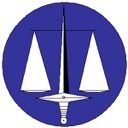 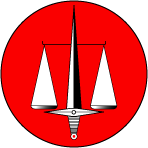 International Society for Military Law and the Law of War‘Société Internationale de Droit Militaire et de Droit de la Guerre’Family name / SurnameFirst name(s)Title / RankFunction / ServiceNationalityTel.E-mail address (*)Regular mail addressREGISTRATION FEE PER PERSONTOTALPARTICIPANT – 
MEMBER OF THE SOCIETY€ 485,00€ REGISTRATION FEE PER PERSONTOTALPARTICIPANT –
NON-MEMBER OF THE SOCIETY€ 555,00€ This fee covers a conference package, a welcome drink on Tuesday, a trip to Flanders Fields on Wednesday, as well as lunches and coffee breaks as stipulated in the program. This fee covers a conference package, a welcome drink on Tuesday, a trip to Flanders Fields on Wednesday, as well as lunches and coffee breaks as stipulated in the program. This fee covers a conference package, a welcome drink on Tuesday, a trip to Flanders Fields on Wednesday, as well as lunches and coffee breaks as stipulated in the program. 